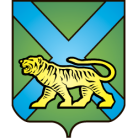 ТЕРРИТОРИАЛЬНАЯ ИЗБИРАТЕЛЬНАЯ КОМИССИЯ
ГОРОДА УССУРИЙСКАРЕШЕНИЕг. Уссурийск
О назначении Г.И. Масловойчленом участковой избирательной комиссиис правом решающего голосаизбирательного участка № 2851На основании решения территориальной избирательной комиссии города Уссурийска от 26 февраля 2018 года № 67/569 «Об освобождении      Н.К. Кладницкой от обязанностей члена участковой избирательной комиссии с правом решающего голоса  избирательного участка № 2851»,  в соответствии с частью 7 статьи 28 Федерального закона «Об основных гарантиях избирательных прав и права на участие в референдуме граждан Российской Федерации», частью 8 статьи 31 Избирательного кодекса Приморского края,  решением Избирательной комиссии Приморского края от 05 февраля  2018 года № 54/549 «О кандидатурах, дополнительно зачисленных в резерв составов участковых комиссий Приморского края избирательных участков  с № 3801 по № 3831, с № 2880 по № 2899, группы с № 2801 по № 2869»       территориальная избирательная комиссия города УссурийскаРЕШИЛА:1. Назначить членом участковой избирательной комиссии с правом решающего голоса избирательного участка № 2851 Маслову Галину Ивановну, 09.12.1949 года рождения, образование высшее, пенсионера, кандидатура предложена Уссурийской женской общественной Организацией «ЖЕНЩИНЫ УССУРИЙСКА».2. Направить настоящее решение в участковую избирательную комиссию избирательного участка № 2851 для сведения и ознакомления Масловой Г.И.Выдать члену участковой избирательной комиссии с правом решающего голоса избирательного участка № 2851 Масловой Г.И.  удостоверение установленного образца.Разместить настоящее решение на официальном сайте администрации Уссурийского городского округа в разделе «Территориальная избирательная комиссия города Уссурийска» в информационно-телекоммуникационной сети «Интернет».Председатель комиссии	                                 	             О.М. МихайловаСекретарь комиссии					                            С.В. Хамайко26 февраля 2018 года                         № 67/570